МИНИСТЕРСТВО ПРОСВЕЩЕНИЯ РОССИЙСКОЙ ФЕДЕРАЦИИМинистерство образования Тверской областиЗАТО СолнечныйМКОУ СОШ ЗАТО Солнечный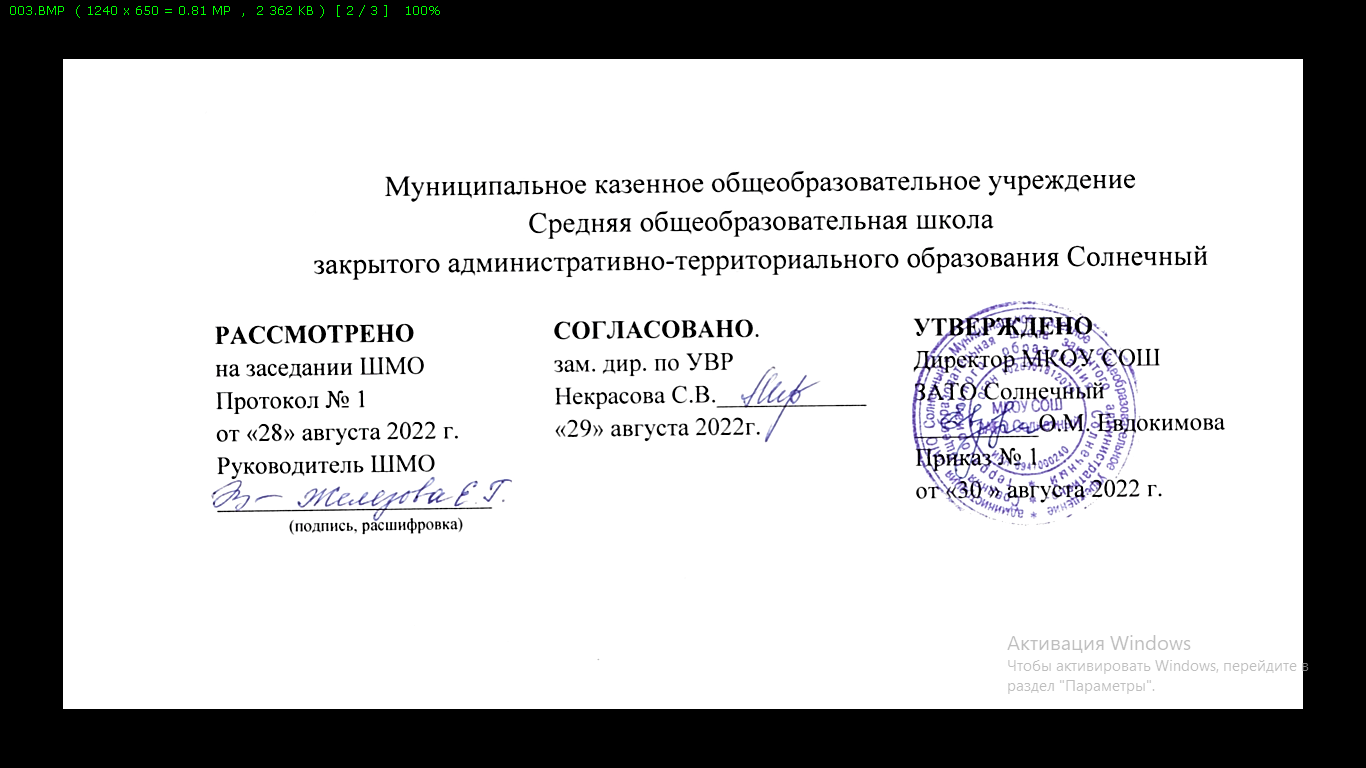 РАБОЧАЯ ПРОГРАММА(ID 3333803)учебного предмета«Изобразительное искусство»для 7 класса основного общего образованияна 2022-2023  учебный годСоставитель: Иванова Мария ЮрьевнаучительТверская обл., п. Солнечный 2022ПОЯСНИТЕЛЬНАЯ ЗАПИСКА К МОДУЛЮ «АРХИТЕКТУРА И ДИЗАЙН»ОБЩАЯ ХАРАКТЕРИСТИКА МОДУЛЯ «АРХИТЕКТУРА И ДИЗАЙН»Основная цель — развитие визуально-пространственного мышления учащихся как формы эмоционально-ценностного, эстетического освоения мира, формы самовыражения и ориентации в художественном и нравственном пространстве культуры. Искусство рассматривается как особая духовная сфера, концентрирующая в себе колоссальный эстетический, художественный и нравственный мировой опыт.Изобразительное искусство как школьная дисциплина имеет интегративный характер, так как включает в себя основы разных видов визуально-пространственных искусств: живописи, графики, скульптуры, дизайна, архитектуры, народного и декоративно-прикладного искусства, фотографии, функции художественного изображения в зрелищных и экранных искусствах.	Основные формы учебной деятельности — практическая художественно-творческая деятельность, зрительское восприятие произведений искусства и эстетическое наблюдение окружающего мира.Важнейшими задачами являются формирование активного отношения к традициям культуры как смысловой, эстетической и личностно значимой ценности, воспитание гражданственности и патриотизма, уважения и бережного отношения к истории культуры своего Отечества, выраженной в её архитектуре, изобразительном искусстве, в национальных образах предметно-материальной и пространственной среды, в понимании красоты человека.Программа направлена на достижение основного результата образования — развитие личности обучающегося, его активной учебно-познавательной деятельности, творческого развития и формирования готовности к саморазвитию и непрерывному образованию.Рабочая программа ориентирована на психолого-возрастные особенности развития детей 11—15 лет, при этом содержание занятий может быть адаптировано с учётом индивидуальных качеств обучающихся как для детей, проявляющих выдающиеся способности, так и для детей-инвалидов и детей с ОВЗ.Для оценки качества образования кроме личностных и метапредметных образовательных результатов выделены и описаны предметные результаты обучения. Их достижение определяется чётко поставленными учебными задачами по каждой теме, и они являются общеобразовательными требованиями.В урочное время деятельность обучающихся организуется как в индивидуальной, так и в групповой форме. Каждому учащемуся необходим личный творческий опыт, но также необходимо сотворчество в команде – совместная коллективная художественная деятельность, которая предусмотрена тематическим планом и может иметь разные формы организации.Учебный материал каждого модуля разделён на тематические блоки, которые могут быть 
основанием для организации проектной деятельности, которая включает в себя как 
исследовательскую, так и художественно-творческую деятельность, а также презентацию результата.Однако необходимо различать и сочетать в учебном процессе историко-культурологическую, искусствоведческую исследовательскую работу учащихся и собственно художественную проектную деятельность, продуктом которой является созданное на основе композиционного поиска учебное художественное произведение (индивидуальное или коллективное, на плоскости или в объёме, макете).Большое значение имеет связь с внеурочной деятельностью, активная социокультурная 
деятельность, в процессе которой обучающиеся участвуют в оформлении общешкольных событий и праздников, в организации выставок детского художественного творчества, в конкурсах, а также смотрят памятники архитектуры, посещают художественные музеи.ЦЕЛЬ ИЗУЧЕНИЯ МОДУЛЯ «АРХИТЕКТУРА И ДИЗАЙН»Целью изучения является освоение разных видов визуально-пространственных искусств: живописи, графики, скульптуры, дизайна, архитектуры, народного и декоративно-прикладного искусства, изображения в зрелищных и экранных искусствах (вариативно).Модуль объединяет в единую образовательную структуру художественно-творческую деятельность, восприятие произведений искусства и художественно-эстетическое освоение окружающей 
действительности. Художественное развитие обучающихся осуществляется в процессе личного художественного творчества, в практической работе с разнообразными художественными 
материалами.	Задачами  модуля «Архитектура и дизайн» являются: 
	освоение художественной культуры как формы выражения в пространственных формах духовных ценностей, формирование представлений о месте и значении художественной деятельности в жизни общества; 
	формирование у обучающихся представлений об отечественной и мировой художественной культуре во всём многообразии её видов; 
	формирование у обучающихся навыков эстетического видения и преобразования мира; 
	приобретение опыта создания творческой работы посредством различных художественных материалов в разных видах визуально-пространственных искусств: изобразительных (живопись, графика, скульптура), декоративно-прикладных, в архитектуре и дизайне, опыта художественного творчества в компьютерной графике и анимации, фотографии, работы в синтетических искусствах (театре и кино) (вариативно); 
	формирование пространственного мышления и аналитических визуальных способностей; 
	овладение представлениями о средствах выразительности изобразительного искусства как способах воплощения в видимых пространственных формах переживаний, чувств и мировоззренческих позиций человека; 
	развитие наблюдательности, ассоциативного мышления и творческого воображения; 
	воспитание уважения и любви к цивилизационному наследию России через освоение отечественной художественной культуры; 
	развитие потребности в общении с произведениями изобразительного искусства, формирование активного отношения к традициям художественной культуры как смысловой, эстетической и личностно значимой ценности.	МЕСТО МОДУЛЯ «АРХИТЕКТУРА И ДИЗАЙН» В УЧЕБНОМ ПЛАНЕ 
Модуль «Архитектура и дизайн» изучается 1 час в неделю, общий объем составляет 34 часа.СОДЕРЖАНИЕ МОДУЛЯ «АРХИТЕКТУРА И ДИЗАЙН»	Архитектура и дизайн — искусства художественной постройки — конструктивные искусства. 	Дизайн и архитектура как создатели «второй природы» — предметно-пространственной среды жизни людей.	Функциональность предметно-пространственной среды и выражение в ней мировосприятия, духовно-ценностных позиций общества.	Материальная культура человечества как уникальная информация о жизни людей в разные исторические эпохи.	Роль архитектуры в понимании человеком своей идентичности. Задачи сохранения культурного наследия и природного ландшафта.	Возникновение архитектуры и дизайна на разных этапах общественного развития. Единство функционального и художественного — целесообразности и красоты.	Графический дизайн 
	Композиция как основа реализации замысла в любой творческой деятельности. Основы формальной композиции в конструктивных искусствах.	Элементы композиции в графическом дизайне: пятно, линия, цвет, буква, текст и изображение. 	Формальная композиция как композиционное построение на основе сочетания геометрических фигур, без предметного содержания.Основные свойства композиции: целостность и соподчинённость элементов.динамическая и статичная композиция, контраст, нюанс, акцент, замкнутость или открытость композиции.	Практические упражнения по созданию композиции с вариативным ритмическим расположением геометрических фигур на плоскости.Роль цвета в организации композиционного пространства.	Функциональные задачи цвета в конструктивных искусствах. Цвет и законы колористики. Применение локального цвета. Цветовой акцент, ритм цветовых форм, доминанта.Шрифты и шрифтовая композиция в графическом дизайне.Форма буквы как изобразительно-смысловой символ.Шрифт и содержание текста. Стилизация шрифта.Типографика. Понимание типографской строки как элемента плоскостной композиции.	Выполнение аналитических и практических работ по теме «Буква — изобразительный элемент композиции».	Логотип как графический знак, эмблема или стилизованный графический символ. Функции логотипа. Шрифтовой логотип. Знаковый логотип.	Композиционные основы макетирования в графическом дизайне при соединении текста и изображения.	Искусство плаката. Синтез слова и изображения. Изобразительный язык плаката. Композиционный монтаж изображения и текста в плакате, рекламе, поздравительной открытке.	Многообразие форм графического дизайна. Дизайн книги и журнала. Элементы, составляющие конструкцию и художественное оформление книги, журнала.	Макет разворота книги или журнала по выбранной теме в виде коллажа или на основе компьютерных программ.Макетирование объёмно-пространственных композиций	Композиция плоскостная и пространственная. Композиционная организация пространства. Прочтение плоскостной композиции как «чертежа» пространства.Макетирование. Введение в макет понятия рельефа местности и способы его обозначения на макете.	Выполнение практических работ по созданию объёмно-пространственных композиций. Объём и пространство. Взаимо​связь объектов в архитектурном макете.Структура зданий различных архитектурных стилей и эпох: выявление простых объёмов, образующих целостную постройку. Взаимное влияние объёмов и их сочетаний на образный характер постройки.	Понятие тектоники как выражение в художественной форме конструктивной сущности сооружения и логики конструктивного соотношения его частей.Роль эволюции строительных материалов и строительных технологий в изменении архитектурных конструкций (перекрытия и опора — стоечно-балочная конструкция — архитектура сводов; каркасная каменная архитектура; металлический каркас, железобетон и язык современной архитектуры).	Многообразие предметного мира, создаваемого человеком. Функция вещи и её форма. Образ времени в предметах, создаваемых человеком.Дизайн предмета как искусство и социальное проектирование. Анализ формы через выявление сочетающихся объёмов. Красота — наиболее полное выявление функции предмета. Влияние развития технологий и материалов на изменение формы предмета.Выполнение аналитических зарисовок форм бытовых предметов.Творческое проектирование предметов быта с определением их функций и материала изготовления	Цвет в архитектуре и дизайне. Эмоциональное и формообразующее значение цвета в дизайне и архитектуре. Влияние цвета на восприятие формы объектов архитектуры и дизайна.Конструирование объектов дизайна или архитектурное макетирование с использованием цвета.Социальное значение дизайна и архитектуры как среды жизни человека	Образ и стиль материальной культуры прошлого. Смена стилей как отражение эволюции образа жизни, изменения мировоззрения людей и развития производственных возможностей.	Художественно-аналитический обзор развития образно-стилевого языка архитектуры как этапов духовной, художественной и материальной культуры разных народов и эпох.пространственной среде жизни разных народов.	Выполнение заданий по теме «Архитектурные образы прошлых эпох» в виде аналитических зарисовок известных архитектурных памятников по фотографиям и другим видам изображения.Пути развития современной архитектуры и дизайна: город сегодня и завтра.	Архитектурная и градостроительная революция XX в. Её технологические и эстетические предпосылки и истоки. Социальный аспект «перестройки» в архитектуре.Отрицание канонов и сохранение наследия с учётом нового уровня материально-строительной техники. Приоритет функционализма. Проблема урбанизации ландшафта, безликости и агрессивности среды современного города.	Пространство городской среды. Исторические формы планировки городской среды и их связь с образом жизни людей.Роль цвета в формировании пространства. Схема-планировка и реальность.Современные поиски новой эстетики в градостроительстве.	Выполнение практических работ по теме «Образ современного города и архитектурного стиля будущего»: фотоколлажа или фантазийной зарисовки города будущего.	Индивидуальный образ каждого города. Неповторимость исторических кварталов и значение культурного наследия для современной жизни людей.	Дизайн городской среды. Малые архитектурные формы. Роль малых архитектурных форм и архитектурного дизайна в организации городской среды и индивидуальном образе города.Проектирование дизайна объектов городской среды. Устройство пешеходных зон в городах, установка городской мебели (скамьи, «диваны» и пр.), киосков, информационных блоков, блоков локального озеленения и т. д.Выполнение практической работы по теме «Проектирование дизайна объектов городской среды» в виде создания коллажно-графической композиции или дизайн-проекта оформления витринымагазина.	Интерьер и предметный мир в доме. Назначение помещения и построение его интерьера. Дизайн пространственно-предметной среды интерьера.	Образно-стилевое единство материальной культуры каждой эпохи. Интерьер как отражение стиля жизни его хозяев.	Зонирование интерьера — создание многофункционального пространства. Отделочные материалы, введение фактуры и цвета в интерьер.Интерьеры общественных зданий (театр, кафе, вокзал, офис, школа).	Выполнение практической и аналитической работы по теме «Роль вещи в образно-стилевом решении интерьера» в форме создания коллажной композиции.	Организация архитектурно-ландшафтного пространства. Город в единстве с ландшафтно-парковой средой.	Основные школы ландшафтного дизайна. Особенности ландшафта русской усадебной территории и задачи сохранения исторического наследия. Традиции графического языка ландшафтных проектов.Выполнение дизайн-проекта территории парка или приусадебного участка в виде схемы-чертежа.	Единство эстетического и функционального в объёмно-пространственной организации среды жизнедеятельности ​людей.Образ человека и индивидуальное проектированиеОрганизация пространства жилой среды как отражение социального заказа и индивидуальности человека, его вкуса, потребностей и возможностей. Образно-личностное проектирование в дизайне и архитектуре.	Проектные работы по созданию облика частного дома, комнаты и сада. Дизайн предметной среды в интерьере частного дома.Мода и культура как параметры создания собственного костюма или комплекта одежды.Костюм как образ человека. Стиль в одежде. Соответствие материи и формы. Целесообразность и мода. Мода как ответ на изменения в укладе жизни, как бизнес и в качестве манипулирования массовым сознанием.Характерные особенности современной одежды. Молодёжная субкультура и подростковая мода. Унификация одежды и индивидуальный стиль. Ансамбль в костюме. Роль фантазии и вкуса в подборе одежды.Выполнение практических творческих эскизов по теме «Дизайн современной одежды».	Искусство грима и причёски. Форма лица и причёска. Макияж дневной, вечерний и карнавальный. Грим бытовой и сценический.	Имидж-дизайн и его связь с публичностью, технологией социального поведения, рекламой, общественной деятельностью.Дизайн и архитектура — средства организации среды жизни людей и строительства нового мира.ПЛАНИРУЕМЫЕ РЕЗУЛЬТАТЫ ОСВОЕНИЯ МОДУЛЯ «АРХИТЕКТУРА И ДИЗАЙН» НА УРОВНЕ ОСНОВНОГО ОБЩЕГО ОБРАЗОВАНИЯЛИЧНОСТНЫЕ РЕЗУЛЬТАТЫ	Личностные результаты освоения рабочей программы основного общего образования по модулю достигаются в единстве учебной и воспитательной деятельности.В центре программы по модулю в соответствии с ФГОС общего образования находится личностное развитие обучающихся, приобщение обучающихся к российским традиционным духовным ценностям, социализация личности.Программа призвана обеспечить достижение учащимися личностных результатов, указанных во ФГОС: формирование у обучающихся основ российской идентичности; ценностные установки и социально значимые качества личности; духовно-нравственное развитие обучающихся и отношение школьников к культуре; мотивацию к познанию и обучению, готовность к саморазвитию и активному участию в социально значимой ​деятельности.1. Патриотическое воспитаниеОсуществляется через освоение школьниками содержания традиций, истории и современного развития отечественной культуры, выраженной в её архитектуре, народном, прикладном и изобразительном искусстве. Воспитание патриотизма в процессе освоения особенностей и красоты отечественной духовной жизни, выраженной в произведениях искусства, посвящённых различным подходам к изображению человека, великим победам, торжественным и трагическим событиям, эпической и лирической красоте отечественного пейзажа. Патриотические чувства воспитываются в изучении истории народного искусства, его житейской мудрости и значения символических смыслов. Урок искусства воспитывает патриотизм не в декларативной форме, а в процессе собственнойэмоциональному восприятию и творческому созиданию художественного образа.2. Гражданское воспитание	Программа направлена на активное приобщение обучающихся к ценностям мировой и отечественной культуры. При этом реализуются задачи социализации и гражданского воспитаниярассматривается как особый язык, развивающий коммуникативные умения. В рамках предмета«Изобразительное искусство» происходит изучение художественной культуры и мировой истории искусства, углубляются интернациональные чувства обучающихся. Предмет способствует пониманию особенностей жизни разных народов и красоты различных национальных эстетических идеалов. Коллективные творческие работы, а также участие в общих художественных проектах создаютстановлению чувства личной ответственности.3. Духовно-нравственное воспитаниеВ искусстве воплощена духовная жизнь человечества, концентрирующая в себе эстетический, художественный и нравственный мировой опыт, раскрытие которого составляет суть школьного предмета. Учебные задания направлены на развитие внутреннего мира учащегося и воспитание его эмоционально-образной, чувственной сферы. Развитие творческого потенциала способствует росту самосознания обучающегося, осознанию себя как личности и члена общества. Ценностно-ориентационная и коммуникативная деятельность на занятиях по изобразительному искусству способствует освоению базовых ценностей — формированию отношения к миру, жизни, человеку, семье, труду, культуре как духовному богатству общества и важному условию ощущения человеком полноты проживаемой жизни.4. Эстетическое воспитаниеЭстетическое (от греч. aisthetikos — чувствующий, чувственный) — это воспитание чувственной сферы обучающегося на основе всего спектра эстетических категорий: прекрасное, безобразное, трагическое, комическое, высокое, низменное. Искусство понимается как воплощение в изображении и в создании предметно-пространственной среды постоянного поиска идеалов, веры, надежд, представлений о добре и зле. Эстетическое воспитание является важнейшим компонентом и условием развития социально значимых отношений обучающихся. Способствует формированию ценностных ориентаций школьников в отношении к окружающим людям, стремлению к их пониманию, отношению к семье, к мирной жизни как главному принципу человеческого общежития, к самому себе как самореализующейся и ответственной личности, способной к позитивному действию в условиях соревновательной конкуренции. Способствует формированию ценностного отношения к природе, труду, искусству, культурному наследию.5. Ценности познавательной деятельностиВ процессе художественной деятельности на занятиях изобразительным искусством ставятся задачи воспитания наблюдательности — умений активно, т. е. в соответствии со специальными установками, видеть окружающий мир. Воспитывается эмоционально окрашенный интерес к жизни. Навыкиизобразительного искусства и при выполнении заданий культурно-исторической направленности.6. Экологическое воспитаниеПовышение уровня экологической культуры, осознание глобального характера экологических проблем, активное неприятие действий, приносящих вред окружающей среде, воспитывается в процессе художественно-эстетического наблюдения природы, её образа в произведениях искусства и личной художественно-творческой работе.7. Трудовое воспитаниеХудожественно-эстетическое развитие обучающихся обязательно должно осуществляться в процессе личной художественно-творческой работы с освоением художественных материалов и специфики каждого из них. Эта трудовая и смысловая деятельность формирует такие качества, какнавыки практической (не теоретико-виртуальной) работы своими руками, формирование умений преобразования реального жизненного пространства и его оформления, удовлетворение от создания реального практического продукта. Воспитываются качества упорства, стремления к результату, понимание эстетики трудовой деятельности. А также умения сотрудничества, коллективной трудовой работы, работы в команде — обязательные требования к определённым заданиям программы.	8. Воспитывающая предметно-эстетическая среда 
	В процессе художественно-эстетического воспитания обучающихся имеет значение организация пространственной среды школы. При этом школьники должны быть активными участниками (а не только потребителями) её создания и оформления пространства в соответствии с задачами образовательной организации, среды, календарными событиями школьной жизни. Эта деятельность обучающихся, как и сам образ предметно-пространственной среды школы, оказывает активное воспитательное воздействие и влияет на формирование позитивных ценностных ориентаций и восприятие жизни школьниками.МЕТАПРЕДМЕТНЫЕ РЕЗУЛЬТАТЫ	Метапредметные результаты освоения основной образовательной программы, формируемые при изучении модуля:1. Овладение универсальными познавательными действиями 
Формирование пространственных представлений и сенсорных способностей: 
сравнивать предметные и пространственные объекты по заданным основаниям; 
характеризовать форму предмета, конструкции; 
выявлять положение предметной формы в пространстве; 
обобщать форму составной конструкции; 
анализировать структуру предмета, конструкции, пространства, зрительного образа; 
структурировать предметно-пространственные явления; 
сопоставлять пропорциональное соотношение частей внутри целого и предметов между собой; абстрагировать образ реальности в построении плоской или пространственной композиции.	Базовые логические и исследовательские действия: 
	выявлять и характеризовать существенные признаки явлений художественной культуры; 
	сопоставлять, анализировать, сравнивать и оценивать с позиций эстетических категорий явления искусства и действительности;	классифицировать произведения искусства по видам и, соответственно, по назначению в жизни людей;ставить и использовать вопросы как исследовательский инструмент познания;	вести исследовательскую работу по сбору информационного материала по установленной или выбранной теме;	самостоятельно формулировать выводы и обобщения по результатам наблюдения или исследования, аргументированно защищать свои позиции.Работа с информацией:	использовать различные методы, в том числе электронные технологии, для поиска и отбора информации на основе образовательных задач и заданных критериев;использовать электронные образовательные ресурсы;уметь работать с электронными учебными пособиями и учебниками;	выбирать, анализировать, интерпретировать, обобщать и систематизировать информацию, представленную в произведениях искусства, в текстах, таблицах и схемах;	самостоятельно готовить информацию на заданную или выбранную тему в различных видах её представления: в рисунках и эскизах, тексте, таблицах, схемах, электронных презентациях.2. Овладение универсальными коммуникативными действиями	Понимать искусство в качестве особого языка общения — межличностного (автор — зритель), между поколениями, между народами;	воспринимать и формулировать суждения, выражать эмоции в соответствии с целями и условиями общения, развивая способность к эмпатии и опираясь на восприятие окружающих;вести диалог и участвовать в дискуссии, проявляя уважительное отношение к оппонентам, сопоставлять свои суждения с суждениями участников общения, выявляя и корректно, доказательно отстаивая свои позиции в оценке и понимании обсуждаемого явления; находить общее решение и разрешать конфликты на основе общих позиций и учёта интересов;	публично представлять и объяснять результаты своего творческого, художественного или исследовательского опыта;взаимодействовать, сотрудничать в коллективной работе, принимать цель совместной деятельности и строить действия по её достижению, договариваться, проявлять готовность руководить, выполнять поручения, подчиняться, ответственно относиться к задачам, своей роли в достижении общего результата.3. Овладение универсальными регулятивными действиями	Самоорганизация: 
	осознавать или самостоятельно формулировать цель и результат выполнения учебных задач, осознанно подчиняя поставленной цели совершаемые учебные действия, развивать мотивы и интересы своей учебной деятельности; 
	планировать пути достижения поставленных целей, составлять алгоритм действий, осознанно выбирать наиболее эффективные способы решения учебных, познавательных, художественно-творческих задач; 
	уметь организовывать своё рабочее место для практической работы, сохраняя порядок в окружающем пространстве и бережно относясь к используемым материалам.	Самоконтроль: 
	соотносить свои действия с планируемыми результатами, осуществлять контроль своей деятельности в процессе достижения результата; 
	владеть основами самоконтроля, рефлексии, самооценки на основе соответствующих целям критериев.	Эмоциональный интеллект: 
	развивать способность управлять собственными эмоциями, стремиться к пониманию эмоций других; 
	уметь рефлексировать эмоции как основание для художественного восприятия искусства и собственной художественной деятельности; 
	развивать свои эмпатические способности, способность сопереживать, понимать намерения и переживания свои и других; 
	признавать своё и чужое право на ошибку; 
	работать индивидуально и в группе; продуктивно участвовать в учебном сотрудничестве, в совместной деятельности со сверстниками, с педагогами и межвозрастном взаимодействии.ПРЕДМЕТНЫЕ РЕЗУЛЬТАТЫ	характеризовать архитектуру и дизайн как конструктивные виды искусства, т. е. искусства художественного построения предметно-пространственной среды жизни людей; 
	объяснять роль архитектуры и дизайна в построении предметно-пространственной среды жизнедеятельности человека; 
	рассуждать о влиянии предметно-пространственной среды на чувства, установки и поведение человека; 
	рассуждать о том, как предметно-пространственная среда организует деятельность человека ипредставления о самом себе; 
	объяснять ценность сохранения культурного наследия, выраженного в архитектуре, предметах труда и быта разных эпох.	Графический дизайн: 
	объяснять понятие формальной композиции и её значение как основы языка конструктивных искусств; 
	объяснять основные средства — требования к композиции; 
	уметь перечислять и объяснять основные типы формальной композиции; 
	составлять различные формальные композиции на плоскости в зависимости от поставленных задач; 	выделять при творческом построении композиции листа композиционную доминанту; 
	составлять формальные композиции на выражение в них движения и статики; 
	осваивать навыки вариативности в ритмической организации листа; 
	объяснять роль цвета в конструктивных искусствах; 
	различать технологию использования цвета в живописи и в конструктивных искусствах; 
	объяснять выражение «цветовой образ»; 
	применять цвет в графических композициях как акцент или доминанту, объединённые одним стилем; 
	определять шрифт как графический рисунок начертания букв, объединённых общим стилем, отвечающий законам художественной композиции; 
	соотносить особенности стилизации рисунка шрифта и содержание текста; различать «архитектуру»шрифта и особенности шрифтовых гарнитур; иметь опыт творческого воплощения шрифтовой композиции (буквицы); 
	применять печатное слово, типографскую строку в качестве элементов графической композиции; 	объяснять функции логотипа как представительского знака, эмблемы, торговой марки; различать шрифтовой и знаковый виды логотипа; иметь практический опыт разработки логотипа на выбранную тему; 
	приобрести творческий опыт построения композиции плаката, поздравительной открытки или рекламы на основе соединения текста и изображения; 
	иметь представление об искусстве конструирования книги, дизайне журнала; иметь практический творческий опыт образного построения книжного и журнального разворотов в качестве графических композиций.Социальное значение дизайна и архитектуры как среды жизни человека:	иметь опыт построения объёмно-пространственной композиции как макета архитектурного пространства в реальной жизни;выполнять построение макета пространственно-объёмной композиции по его чертежу;	выявлять структуру различных типов зданий и характеризовать влияние объёмов и их сочетаний на образный характер постройки и её влияние на организацию жизнедеятельности людей;	знать о роли строительного материала в эволюции архитектурных конструкций и изменении облика архитектурных сооружений;	иметь представление, как в архитектуре проявляются мировоззренческие изменения в жизни общества и как изменение архитектуры влияет на характер организации и жизнедеятельности людей;иметь знания и опыт изображения особенностей архитектурно-художественных стилей разных эпох, выраженных в постройках общественных зданий, храмовой архитектуре и частном строительстве, в организации городской среды;характеризовать архитектурные и градостроительные изменения в культуре новейшего времени, современный уровень развития технологий и материалов; рассуждать о социокультурных противоречиях в организации современной городской среды и поисках путей их преодоления;знать о значении сохранения исторического облика города для современной жизни, сохранения архитектурного наследия как важнейшего фактора исторической памяти и понимания своей идентичности;	определять понятие «городская среда»; рассматривать и объяснять планировку города как способ организации образа жизни людей;	знать различные виды планировки города; иметь опыт разработки построения городского пространства в виде макетной или графической схемы;характеризовать эстетическое и экологическое взаимное сосуществование природы и архитектуры; иметь представление о традициях ландшафтно-парковой архитектуры и школах ландшафтного дизайна;	объяснять роль малой архитектуры и архитектурного дизайна в установке связи между человеком и архитектурой, в «проживании» городского пространства;иметь представление о задачах соотношения функционального и образного в построении формы предметов, создаваемых людьми; видеть образ времени и характер жизнедеятельности человека в предметах его быта;	объяснять, в чём заключается взаимосвязь формы и материала при построении предметного мира; объяснять характер влияния цвета на восприятие человеком формы объектов архитектуры и дизайна;	иметь опыт творческого проектирования интерьерного пространства для конкретных задач жизнедеятельности чело​века;	объяснять, как в одежде проявляются характер человека, его ценностные позиции и конкретные намерения действий; объяснять, что такое стиль в одежде;иметь представление об истории костюма в истории разных эпох; характеризовать понятие моды в одежде; объяснять, как в одежде проявляются социальный статус человека, его ценностные ориентации, мировоззренческие идеалы и характер деятельности;	иметь представление о конструкции костюма и применении законов композиции в проектировании одежды, ансамбле в костюме;	уметь рассуждать о характерных особенностях современной моды, сравнивать функциональные особенности современной одежды с традиционными функциями одежды прошлых эпох;иметь опыт выполнения практических творческих эскизов по теме «Дизайн современной одежды», создания эскизов молодёжной одежды для разных жизненных задач (спортивной, праздничной, повседневной и др.);различать задачи искусства театрального грима и бытового макияжа; иметь представление об имидж-дизайне, его задачах и социальном бытовании; иметь опыт создания эскизов для макияжа театральных образов и опыт бытового макияжа; определять эстетические и этические границы применения макияжа и стилистики причёс​ки в повседневном быту.ТЕМАТИЧЕСКОЕ ПЛАНИРОВАНИЕ МОДУЛЯ «АРХИТЕКТУРА И ДИЗАЙН» ПОУРОЧНОЕ ПЛАНИРОВАНИЕУЧЕБНО-МЕТОДИЧЕСКОЕ ОБЕСПЕЧЕНИЕ ОБРАЗОВАТЕЛЬНОГО ПРОЦЕССА ОБЯЗАТЕЛЬНЫЕ УЧЕБНЫЕ МАТЕРИАЛЫ ДЛЯ УЧЕНИКАИзобразительное искусство. 7 класс/Питерских А.С., Гуров Г.Е.; под редакцией Неменского Б.М., Акционерное общество «Издательство «Просвещение»; 
Введите свой вариант:МЕТОДИЧЕСКИЕ МАТЕРИАЛЫ ДЛЯ УЧИТЕЛЯhttps://uchebnik.mos.ru/composer3/document/39018121/view?article_id=faz6eo05o8b&y_coord=0ЦИФРОВЫЕ ОБРАЗОВАТЕЛЬНЫЕ РЕСУРСЫ И РЕСУРСЫ СЕТИ ИНТЕРНЕТhttps://resh.edu.ru/subject/7/7/ 
https://www.hermitagemuseum.org/wps/portal/hermitage/?lng=ru - Государственный Эрмитаж. https://www.tretyakovgallery.ru/?lang=ru - Государственная Третьяковская Галерея.https://www.louvre.fr/ - Музей Лувр.http://www.arthistory.ru/museum.htm - История изобразительного искусства. Музеи и галереи. http://www.artprojekt.ru/Menu.html - Энциклопедия искусства.http://www.mmsi.ru/ - Музей современного искусства.http://www.art-education.ru/electronic-journal - Электронный научный журнал "Педагогика искусства"МАТЕРИАЛЬНО-ТЕХНИЧЕСКОЕ ОБЕСПЕЧЕНИЕ ОБРАЗОВАТЕЛЬНОГО ПРОЦЕССАУЧЕБНОЕ ОБОРУДОВАНИЕИллюстративные материалы (альбомы, комплекты открыток и др.) Репродукции картин 
Справочные пособия, энциклопедии по искусству 
Альбомы по искусству.Книги о художниках и художественных музеях, по стилям изобразительного искусства и архитектуры.Научно-популярная литература по искусствуОБОРУДОВАНИЕ ДЛЯ ПРАКТИЧЕСКИХ РАБОТКлассная доска с набором зажимов для крепления репродукций, таблиц и рисунков; Компьютер, принтер, мультимедиапроектор; 
Ресурсы интернета.Ритмическая организация элементов: выделение доминанты, симметрия и асимметрия,Архитектура народного жилища, храмовая архитектура, частный дом в предметно-художественно-практической деятельности обучающегося, который учится чувственно-школьника. Формируется чувство личной причастности к жизни общества. Искусствоусловия для разнообразной совместной деятельности, способствуют пониманию другого,исследовательской деятельности развиваются в процессе учебных проектов на уроках№
п/пНаименование разделов и тем программыКоличество часовКоличество часовКоличество часовДата 
изученияВиды деятельностиВиды, формы контроляЭлектронные (цифровые) образовательные ресурсы№
п/пНаименование разделов и тем программывсегоконтрольные работыпрактические работыДата 
изученияВиды деятельностиВиды, формы контроляЭлектронные (цифровые) образовательные ресурсыРаздел 1. Архитектура и дизайн — искусства художественной постройки предметно‒пространственной среды жизни человекаРаздел 1. Архитектура и дизайн — искусства художественной постройки предметно‒пространственной среды жизни человекаРаздел 1. Архитектура и дизайн — искусства художественной постройки предметно‒пространственной среды жизни человекаРаздел 1. Архитектура и дизайн — искусства художественной постройки предметно‒пространственной среды жизни человекаРаздел 1. Архитектура и дизайн — искусства художественной постройки предметно‒пространственной среды жизни человекаРаздел 1. Архитектура и дизайн — искусства художественной постройки предметно‒пространственной среды жизни человекаРаздел 1. Архитектура и дизайн — искусства художественной постройки предметно‒пространственной среды жизни человекаРаздел 1. Архитектура и дизайн — искусства художественной постройки предметно‒пространственной среды жизни человекаРаздел 1. Архитектура и дизайн — искусства художественной постройки предметно‒пространственной среды жизни человека1.Архитектура и дизайн — предметно-пространственная среда, создаваемая человеком0.507.09.2022Объяснять роль архитектуры и дизайна в построении предметно-пространственной среды 
жизнедеятельности человека.; 
Рассуждать о влиянии предметно-пространственной среды на чувства, установки и поведение человека.; Рассуждать о том, как предметно-пространственная среда организует деятельность человека и его 
представление о самом себе;Беседа;https://resh.edu.ru/subject/7/7/2.Архитектура — «каменная летопись»истории человечества0.5Объяснять ценность сохранения культурного 
наследия, выраженного в архитектуре, предметах труда и быта разных эпох.; 
Иметь представление о том, что форма материальной культуры обладает воспитательным потенциалом;Беседа;https://cultnord.ru/nasledie/zodchestvo/kamennoe-zodchestvo-khramy-monastyri/3.Основы построения композиции в конструктивных искусствах2214.09.2022 21.09.2022Объяснять понятие формальной композиции и её значение как основы языка конструктивных 
искусств.; 
Объяснять основные свойства — требования к 
композиции.; 
Уметь перечислять и объяснять основные типы 
формальной композиции.; 
Составлять различные композиции на плоскости, располагая их по принципу симметрии или 
динамического равновесия.; 
Выделять в построении формата листа 
композиционную доминанту.; 
Составлять формальные композиции на выражение в них движения и статики.; 
Осваивать навыки вариативности в ритмической организации листа;Устный опрос; Практическая работа; 
Беседа;https://resh.edu.ru/subject/7/7/4.Роль цвета в организации 
композиционного пространства1128.09.2022Объяснять роль цвета в конструктивных искусствах.; Различать технологию использования цвета в 
живописи и конструктивных искусствах.; 
Объяснять выражение «цветовой образ».; 
Применять цвет в графических композициях как акцент или доминанту;Устный опрос; Практическая работа;5.Шрифты и шрифтовая композиция в графическом дизайне1105.10.2022Соотносить особенности стилизации рисунка шрифта и содержание текста.; 
Применять печатное слово, типографскую строку в качестве элементов графической композиции.; 
Построение шрифтовой композиции; 
Различать «архитектуру» шрифта и особенности шрифтовых гарнитур.;Практическая работа; 
Беседа;https://resh.edu.ru/subject/lesson/2710/start/6.Логотип. Построение логотипа1112.10.2022Объяснять функции логотипа как представительского знака, эмблемы, торговой марки.; 
Различать шрифтовой и знаковый виды логотипа.; Иметь практический опыт разработки логотипа на выбранную тему;Практическая работа; 
Беседа;7.Композиционные основы макетирования в графическом дизайне при соединении 
текста и изображения. Искусство плаката1119.10.2022Иметь представление о задачах образного построения композиции плаката, поздравительной открытки или рекламы на основе соединения текста и изображения.; Понимать и объяснять образно-информационную цельность синтеза текста и изображения в плакате и рекламе.; 
Выполнять практическую работу по композиции 
плаката или рекламы на основе макетирования текста и изображения (вручную или на основе 
компьютерных программ);Практическая работа; 
Беседа;8.Многообразие форм графического дизайна. Дизайн книги и журнала1126.10.2022Узнавать элементы, составляющие конструкцию и художественное оформление книги, журнала.; Различать и применять различные способы 
построения книжного и журнального разворота.; Создавать макет разворота книги или журнала по выбранной теме в виде коллажа или на основе компьютерных программ;Устный опрос; Практическая работа;https://resh.edu.ru/subject/lesson/3261/start/Раздел 2. Макетирование объёмно-пространственных композицийРаздел 2. Макетирование объёмно-пространственных композицийРаздел 2. Макетирование объёмно-пространственных композицийРаздел 2. Макетирование объёмно-пространственных композицийРаздел 2. Макетирование объёмно-пространственных композицийРаздел 2. Макетирование объёмно-пространственных композицийРаздел 2. Макетирование объёмно-пространственных композицийРаздел 2. Макетирование объёмно-пространственных композицийРаздел 2. Макетирование объёмно-пространственных композиций10.От плоскостного изображения к объёмному макету. Объект и пространство.Взаимосвязь объектов в архитектурном макете1009.11.2022Развивать пространственное воображение.; 
Понимать плоскостную композицию как 
схематическое изображение объёмов при виде на них сверху, т. е. чертёж проекции.; 
Уметь строить плоскостную композицию и 
выполнять макет пространственно-объёмной 
композиции по её чертежу.; 
Анализировать композицию объёмов в макете как образ современной постройки.; 
Овладевать способами обозначения на макете 
рельефа местности и природных объектов.; 
Понимать и объяснять взаимосвязь выразительности и целесообразности конструкции;Устный опрос; Самооценка с 
использованием«Оценочного 
листа»; 
Беседа;11.Цвет в архитектуре и дизайне1116.11.2022Иметь представление о влиянии цвета на восприятие формы объектов архитектуры и дизайна.; 
Иметь представление о значении расположения цвета в пространстве архитектурно-дизайнерского объекта.; Объяснять особенности воздействия и применения цвета в живописи, дизайне и архитектуре.; 
Участвовать в коллективной творческой работе по конструированию объектов дизайна или по 
архитектурному макетированию с использованием цвета;Устный опрос; Практическая работа;12.Форма, материал и функция бытового предмета1123.11.2022Устный опрос; Практическая работа;13.Эволюция архитектурных конструкций и роль эволюции строительных материалов130.11.2022Знать о роли строительного материала в эволюции архитектурных конструкций и изменении облика архитектурных сооружений.; 
Характеризовать, как изменение архитектуры влияет на характер организации и жизнедеятельности 
общества.; 
Рассказывать о главных архитектурных элементах здания, их изменениях в процессе исторического развития.; 
Выполнить зарисовки основных архитектурных конструкций;Устный опрос; Беседа;14.Здание как сочетание различных объёмных форм.Конструкция: часть и целое2207.12.2022 14.12.2022Выявлять структуру различных типов зданий.Характеризовать горизонтальные, вертикальные, наклонные элементы конструкции постройки.; 
Иметь представление о модульных элементах в построении архитектурного образа.; 
Макетирование: создание фантазийной конструкции здания с ритмической организацией вертикальных и горизонтальных плоскостей и выделенной 
доминантой конструкции;Устный опрос; Практическая работа;https://resh.edu.ru/subject/lesson/2709/start/15.Красота и целесообразность предметного мира.Образ времени в предметах, создаваемых человеком321.12.2022 11.01.2023Характеризовать общее и различное во внешнем облике вещи как сочетание объёмов, образующих форму.; 
Определять дизайн вещи одновременно как 
искусство и как социальное проектирование.; Выполнение аналитических зарисовок бытовых предметов;Беседа; 
Проект;Раздел 3. Социальное значение дизайна и архитектуры как среды жизни человекаРаздел 3. Социальное значение дизайна и архитектуры как среды жизни человекаРаздел 3. Социальное значение дизайна и архитектуры как среды жизни человекаРаздел 3. Социальное значение дизайна и архитектуры как среды жизни человекаРаздел 3. Социальное значение дизайна и архитектуры как среды жизни человекаРаздел 3. Социальное значение дизайна и архитектуры как среды жизни человекаРаздел 3. Социальное значение дизайна и архитектуры как среды жизни человекаРаздел 3. Социальное значение дизайна и архитектуры как среды жизни человекаРаздел 3. Социальное значение дизайна и архитектуры как среды жизни человека17.Образ и стиль материальной культуры прошлого118.01.2023Рассказывать об особенностях архитектурно-
художественных стилей разных эпох.; 
Характеризовать значение архитектурно-
пространственной композиционной доминанты во внешнем облике города.; 
Рассказывать, проводить аналитический анализ 
конструктивных и аналитических характеристик известных памятников русской архитектуры.; 
Выполнить аналитические зарисовки знаменитых архитектурных памятников.; 
Осуществлять поисковую деятельность в Интернете.; Участвовать в коллективной работе по созданию фотоколлажа из изображений памятников 
отечественной архитектуры;Устный опрос; Самооценка с 
использованием«Оценочного 
листа»;18.Пути развития современной архитектуры и дизайна: город сегодня и завтра125.01.2023Характеризовать современный уровень развития технологий и материалов, используемых в 
архитектуре и строительстве.; 
Определять значение преемственности в искусстве архитектуры и искать собственный способ
«примирения» прошлого и настоящего в процессе реконструкции городов.; 
Выполнять практические работы по теме «Образ современного города и архитектурного стиля 
будущего»: фотоколлаж или фантазийную зарисовку города будущего;Творческое задание;https://resh.edu.ru/subject/lesson/2105/start/19.Природа и архитектура. Организация 
архитектурно-ландшафтного пространства1101.02.2023Характеризовать эстетическое и экологическое 
взаимное сосуществование природы и архитектуры.; Иметь представление о традициях ландшафтно-
парковой архитектуры и школах ландшафтного 
дизайна.; 
Знать о традициях построения и культурной ценности русской усадебной территории.; 
Осваивать новые приёмы работы с бумагой и 
природными материалами в процессе макетирования архитектурно-ландшафтных объектов;Практическая работа;https://resh.edu.ru/subject/lesson/1621/start/20.Замысел архитектурного проекта и его осуществление1108.02.2023Совершенствовать навыки коллективной работы над объёмно-пространственной композицией.; 
Развивать и реализовывать в макете художественную фантазию в сочетании с архитектурно-смысловой логикой.; 
Развивать навыки макетирования;Практическая работа;21.Пространство городской среды1115.02.2023Определять понятие «городская среда».; 
Рассматривать и объяснять планировку города как способ организации образа жизни людей.; 
Знать различные виды планировки города.; 
Знать о значении сохранения исторического облика города для современной жизни.; 
Иметь опыт разработки построения городского пространства в виде макетной или графической схемы (карты);Практическая работа; 
Беседа;22.Дизайн пространственно-предметной 
среды интерь​ера. Интерьер и предметный мир в доме1122.02.2023Характеризовать роль цвета, фактур и предметного наполнения пространства интерьера общественных мест (театр, кафе, вокзал, офис, школа и пр.), а также индивидуальных помещений.; 
Выполнять задания по практической и аналитической работе по теме «Роль вещи в образно-стилевом 
решении интерьера» в форме создания коллажной композиции;Практическая работа;https://resh.edu.ru/subject/lesson/2108/start/23.Дизайн городской среды. Малые архитектурные формы2201.03.2023 15.03.2023Объяснять роль малой архитектуры и архитектурного дизайна в установке связи между человеком и 
архитектурой, в «проживании» городского 
пространства.; 
Иметь представление о значении сохранения 
исторического образа материальной среды города.; Выполнять практические творческие работы в 
технике коллажа или дизайн-проекта малых 
архитектурных форм городской среды;Устный опрос; Практическая работа;Раздел 4. Образ человека и индивидуальное проектированиеРаздел 4. Образ человека и индивидуальное проектированиеРаздел 4. Образ человека и индивидуальное проектированиеРаздел 4. Образ человека и индивидуальное проектированиеРаздел 4. Образ человека и индивидуальное проектированиеРаздел 4. Образ человека и индивидуальное проектированиеРаздел 4. Образ человека и индивидуальное проектированиеРаздел 4. Образ человека и индивидуальное проектированиеРаздел 4. Образ человека и индивидуальное проектирование25.Функциональная планировка своего дома122.03.2023Объяснять, как в организации жилого пространства проявляется индивидуальность человека, род его занятий и интересов.; 
Осуществлять в архитектурно-дизайнерском проекте как реальные, так и фантазийные представления о своём жилище.; 
Иметь представление об учёте в проекте инженерно-бытовых и санитарно-технических задач.; 
Проявлять знание законов композиции и умение владеть художественными материалами;Самооценка с 
использованием«Оценочного 
листа»; 
Беседа;https://remplanner.ru/planirovshchik-doma/26.Дизайн предметной среды в интерьере личного дома1129.03.2023Объяснять задачи зонирования помещения и искать способ зонирования.; 
Иметь опыт проектирования многофункционального интерьера комнаты.; 
Создать в эскизном проекте или с помощью 
цифровых программ дизайн интерьера своей комнаты или квартиры, раскрывая образно-архитектурный композиционный замысел интерьера;Устный опрос; Практическая работа;27.Дизайн и архитектура сада или приусадебного участка1105.04.2023Характеризовать различные варианты планировки садового участка. Совершенствовать навыки работы с различными материалами в процессе макетирования.; Применять навыки создания объёмно-
пространственной композиции в формировании 
букета по принципам икебаны.; 
Выполнить разработку плана садового участка;Практическая работа; 
Беседа;28.Композиционно-конструктивные принципы дизайна одежды112.04.2023Объяснять, как в одежде проявляется характер человека, его ценностные позиции и конкретные намерения его действий.; 
Иметь представление об истории костюма разных эпох.; 
Объяснять, что такое стиль в одежде.; 
Характеризовать понятие моды в одежде.; 
Применять законы композиции в проектировании одежды, создании силуэта костюма.; 
Объяснять роль моды в современном обществе.; Выполнять практическую работу по разработке проектов одежды;Творческое задание;29.Дизайн современной одежды119.04.2023; 
Обсуждать особенности современной молодёжной одежды.; 
Сравнивать функциональные особенности 
современной одежды с традиционными функциями одежды прошлых эпох.; 
Использовать графические навыки и технологии выполнения коллажа в процессе создания эскизов молодёжных комплектов одежды.; 
Выполнять творческие работы по теме «Дизайн современной одежды»;Устный опрос; Самооценка с 
использованием«Оценочного 
листа»; 
Беседа;https://resh.edu.ru/subject/lesson/2106/start/30.Грим и причёска в практике дизайна. Визажистика4126.04.2023 23.05.2023Объяснять, в чём разница между творческими 
задачами, стоящими перед гримёром и перед 
визажистом.; 
Ориентироваться в технологии нанесения и снятия бытового и театрального грима.; 
Воспринимать и характеризовать макияж и причёску как единое композиционное целое.; 
Определять чёткое ощущение эстетических и 
этических границ применения макияжа и стилистики причёски в повседневном быту.; 
Объяснять связи имидж-дизайна с публичностью, технологией социального поведения, рекламой, 
общественной деятельностью и политикой.; 
Выполнять практические творческие работы по 
созданию разного образа одного и того же лица 
средствами грима.; 
Создавать средствами грима образа сценического или карнавального персонажа;Практическая работа;https://resh.edu.ru/subject/lesson/2768/start/ОБЩЕЕ КОЛИЧЕСТВО ЧАСОВ ПО МОДУЛЮОБЩЕЕ КОЛИЧЕСТВО ЧАСОВ ПО МОДУЛЮ34020№
п/пТема урокаКоличество часовКоличество часовКоличество часовДата 
изученияВиды, формы контроля№
п/пТема урокавсего контрольные работыпрактические работыДата 
изученияВиды, формы контроля1.Мир, который создаёт человек. 107.09.2022Беседа;2.Основы композиции в конструктивных 
искусствах.1114.09.2022Устный опрос; Практическая работа; 
Беседа;3.Основы композиции в конструктивных 
искусствах.1121.09.2022Устный опрос; Практическая работа;4.Основы композиции в конструктивных 
искусствах.1128.09.2022Устный опрос; Практическая работа;5.Буква-строка-текст. Когда текст и изображение 
вместе.1105.10.2022Практическая работа; 
Беседа;6.Буква-строка-текст. Когда текст и изображение 
вместе.1112.10.2022Практическая работа; 
Беседа;7.В бескрайнем море книг и журналов. Выставка 
творческих работ.1119.10.2022Практическая работа; 
Беседа;8.В бескрайнем море книг и журналов. Выставка 
творческих работ.1126.10.2022  Устный опрос; Практическая работа;9.Художественный язык 
конструктивных искусств.109.11.2022Самооценка с 
использованием«Оценочного 
листа»; 
Беседа; 
Творческая 
работа;10.Объект и пространство.1116.11.2022Устный опрос; Практическая работа;11.Композиционная 
организация пространства.1123.11.2022Практическая работа;12.Композиционная 
организация пространства.1130.11.2022Практическая работа; 
Беседа;13.Конструкция: часть и целое. 107.12.2022Устный опрос;14.Конструкция: часть и целое. 1114.12.2022Практическая работа;15.Красота и 
целесообразность. Проект.121.12.2022Устный опрос; Проект;16.Красота и 
целесообразность. Проект.128.12.2022Проект;17.Красота и 
целесообразность. Проект.111.01.2023Проект;18.Город сквозь времена и 
страны. Образно-стилевой язык архитектуры 
прошлого.118.01.2023Самооценка с 
использованием«Оценочного 
листа»; 
Беседа;19.Город сегодня и завтра.Пути развития 
современной архитектуры и дизайна.125.01.2023Творческое задание;20.Живое пространство города. Город, 
микрорайон, улица.1101.02.2023Практическая работа;21.Вещь в городе и дома.Роль архитектурного 
дизайна в формировании городской среды.1108.02.2023Практическая работа;22.Интерьер и вещь в доме. Дизайн пространственной среды интерьера.1115.02.2023Практическая работа; 
Беседа;23.Природа и архитектура. Организация 
архитектурно-
ландшафтного 
пространства.1122.02.2023Практическая работа;24.Ты – архитектор.Проектирование города.1101.03.2023Практическая работа;25.Ты – архитектор.Проектирование города.1115.03.2023Практическая работа;26.Мой дом – мой образ жизни.122.03.2023Устный опрос;27.Интерьер комнаты –портрет её хозяина.Дизайн вещно-
пространственной среды.1129.03.2023Практическая работа;28.Дизайн и архитектура моего сада. 1105.04.2023Практическая работа;29.Мода, культура и ты.Композиционно-
конструктивные принципы дизайна одежды. 112.04.2023Самооценка с 
использованием«Оценочного 
листа»; 
Беседа;30.Мой костюм – мой облик. Дизайн современной 
одежды.119.04.2023Творческое задание;31.Грим, визажистика и причёска в практике дизайна.1126.04.2023Практическая работа;32.Имидж. Сфера имидж-дизайна.103.05.2023Творческое задание;33.Моделируя себя –моделируешь мир.117.05.2023Самооценка с 
использованием«Оценочного 
листа»;34.Обобщение темы.Повторение пройденного. 124.05.2023Устный опрос; Беседа;ОБЩЕЕ КОЛИЧЕСТВО ЧАСОВ ПО ПРОГРАММЕОБЩЕЕ КОЛИЧЕСТВО ЧАСОВ ПО ПРОГРАММЕ34020